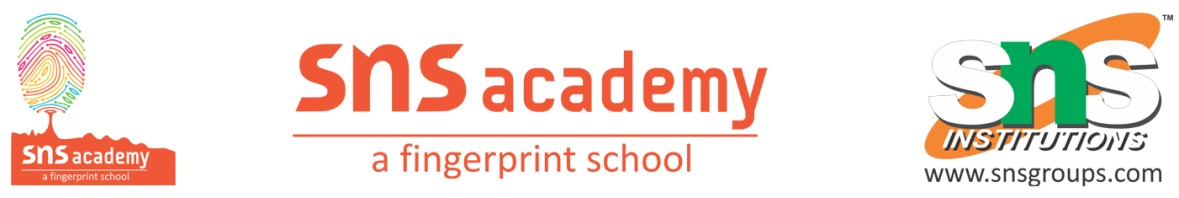 I Found a Tiny Starfish 1. Where did the poet find the starfish?                The poet found the starfish in a tide pool by the sand.2. Where did he put the starfish?                 He put the starfish in his hand.3. How does the poet describes the starfish?                 The poet describes the starfish as tiny, wet, and golden.4. To which part of his body does the poet compare the starfish?                 He compares the starfish to the size of his thumb.5. What did the poet want to do with the starfish?                 The poet wanted to take the starfish home.7. What happened to the starfish as tfe port held him in his hand                  As the poet held the starfish in his hand, its skin began to dry.8. What is the poet's request to the person who finds him next in the tide pool?                  The poet’s request to the person who finds him next in the tide pool is to leave him there, in the sea, in its own habitat.9. Why does the poet say that he left the starfish for his favourite person by the sea andcwas not willing to bring it home?                    The poet said that he left the starfish for his favourite person by the sea and was not willing to bring it home because the starfish would not survive if taken out of water and the starfish would be happy in the pool only.